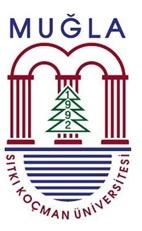 MUĞLA SITKI KOÇMAN UNIVERSITY FACULTY of MEDICINEPHASE VENGLISH MEDICINE PROGRAMCOURSE of Psychiatry2022/2023 Academic YearCOURSE GUIDEBOOK Course Code: MED 5021Course Topic Code: MED 5 PSK*This guide has been prepared by the Department of Psychiatry Course Purpose, Target, Outcomes, Training and Education Contents, Methods, Educational Activities, Measurement and Evaluation Techniques, Course  Logbook, Program Qualifications Matrix, Matching the Courses with NCEP 2020, Matching the Courses with the Course Objectives and Outcomes, Matching the Course Achievements with Measurement Techniques, Course Notification Form, Vertical/Horizontal Integration Status of Courses and Course Schedules were declared on 15.06.2022.PREFACEDear Students,Welcome to the psychiatry course which is an important part of your education.In this course program, which is going to continue for 3 weeks, we aim to give the basic education of the course program in all aspects of theoretical courses and practical applications. This guide describes what you will learn and perform during your course, the rules you must follow in our clinic, and the working conditions. We wish you all success with the belief that this guide will guide you sufficiently through your course studies.                                                                                                                     Department of PsychiatryGENERAL INFORMATION on COURSE Course Title							: PsychiatryMain Department of Course					: Psychiatry-Child Psychiatry and Forensic Medicine course blockDepartment Responsible for Course                                       : PsychiatryCourse Code							: MED 5021
Course Type							: Required	Duration of the Course					: 3  weeksTeaching Method of the Course				: Formal ECTS								: 5Language							: EnglishHead of the department	                                             : Associate Professor Osman VIRITTeaching Staff						:Coordinator of the Department Education Program	: Assoc. Prof. Osman VırıtCoordinator of the Course Education Program		: Assoc. Prof. Osman VırıtCoordinator of the Course Examinations			: Assoc. Prof. Osman VırıtCoordinator of Course Assessment and Evaluation 	: Assoc. Prof. Osman Vırıt                                                                                                                         Meltem Derya Şahin, MD                                                                                                                        Güneş Devrim Kıcalı, MDe-Mail								:   arasanmd@gmail.com                                                                                                                           drosmanvirit@gmail.com                                                                                                                           guneskicali@gmail.comTEACHING METHODS-TECHNIQUES1. Theoretical lessons2. Learning Centered Teachinga. Case-based discussion sessionsb. Student case reports,c. Practical application at the bedsided. Practical application at the bedside in the outpatient clinic3. Interactive teachingPHYSICAL SPACESRELATED LEGISLATIONhttp://www.tip.mu.edu.tr/tr/ilgili-mevzuat-6641AIM(S) of the COURSEOBJECTIVE(S) of the COURSEINTENDED LEARNING OUTCOME(S)DUTIES AND RESPONSIBILITIES OF STUDENTSDuration of course is 3 weeks.In addition to the theoretical courses, “patient practice” courses are carried out during the course.Students are assigned in rotation on a daily basis in the Psychiatry Polyclinic, Psychiatry Inpatient Service, AMATEM polyclinic and Community Mental Health Center. In existing units, students are expected to be able to observe patient examinations, conduct mental state examinations, fill out patient files, and monitor patients.Students are responsible for completing the course logbook for each application during the course.During the course, students are expected to comply with the dress code and to have a white coat, stethoscope for examination or additional equipment with them during the bedside practice hours.During the course program (if no change is notified by the relevant faculty member during the course period), students are expected to fully present for theoretical or practical application. According to the regulation, there is an attendance requirement of 70% in theoretical courses and 80% in applied courses in Phase V.RECOMMENDED RESOURCE(S)KEY RESOURCE(S)ADDITIONAL RESOURCE(S)ASSESMENT and EVALUATION Assessment and Evaluation in the End of Course Evaluation Exam Availability of Course Logbook, Place of Course Report in Course Assessment and Evaluation PrinciplesFor the right to take the written exam, the student must be evaluated as “adequate” from the criteria specified in the course report.Existence of Attendance Requirement and Its Place in Course Assessment-Evaluation PrinciplesIt is stated at the beginning of the course that the student who is absent from the courses will not be taken to the written exam.The Effect of the Assessment and Evaluation Methods to be Applied on the Success Status at the End of the CourseIn order to be successful in the course, it is required to get at least 60 points at each stage of the course exams. A student whose score is 59 and below in an assessment-evaluation technique is not allowed to participate in the other exam phase.1st stage: Written Theoretical Exam Consisting of Open-ended Questions2nd stage: Structured Oral ExaminationAssessment and Evaluation in Resit ExaminationAssessment and Evaluation in Single Course Resit ExamTRAINING ACTIVITY AND ASSESMENT AND EVALUATION METHODS MATCHING OF COURSE GAINSINFORMATION AND MATCHING TABLE ON THE THEORETICAL AND PRACTICAL COURSES IN THE COURSE TO BE INCLUDED IN THE 2022- 2023 ACADEMIC YEAR COURSE POGRAMTeaching StaffSubject areaTheoretical Course duration (Hours)Assoc. Prof. Osman VırıtPsychiatry12Meltem Derya Şahin, MDPsychiatry11Güneş Devrim Kıcalı, MDPsychiatry7Teaching ActivityPhysical SpaceExplanationTheoretical lessons	Morphology BuildingInpatient bedside practiceTraining and Research Hospital-3st floor- psychiatry inpatient clinicPoliclinicTraining and Research Hospital1st floor- psychiatry and addiction polyclinicsCase analysisTraining and Research Hospital - Morphology BuildingProblem-based teachingSpecial audit applicationsTraining and Research HospitalPrivate field applicationsCommunity Mental Health Center - Alcohol and Substance Research and Treatment Clinic1In this course, it is aimed that the students acquire basic medical skills necessary to obtain information about the etiology, epidemiology, clinical symptoms, treatment, and course of psychiatric disorders within the scope of the National CEP and to transfer their theoretical knowledge in the field of psychiatry to clinical work.1To be able to recognize mental complaints and symptoms, to be able to take their history.2To be able to conduct a mental state examination.3To be able to diagnose mental disorders, to make differential diagnosis algorithm.4To be able to explain the treatment methods of mental disorders.5To be able to explain the principles of diagnosis and treatment in psychiatric emergencies and intervene with the patient.6To be able to explain the emergency evaluation, diagnosis, and treatment of mood disorders except general psychiatric disorders and refer them when necessary.1Can recognize mental complaints and symptoms, can take their history.2Can conduct a mental state examination.3Can diagnose mental disorders, to make differential diagnosis algorithm.4Can explain the treatment methods of mental disorders.5Can explain the principles of diagnosis and treatment in psychiatric emergencies and intervene with the patient.6Can explain the emergency evaluation, diagnosis, and treatment of mood disorders except general psychiatric disorders and refer them when necessary.KEY RESOURCE(S)Matched Course Outcome(s) Ruh sağlığı ve hastalıkları, Prof. Dr. M. Orhan Öztürk, Prof. Dr. Aylin Uluşahin, 16. Baskı, 2020.1,2,3,4,5,6,7,8Kaplan MD, Sadock BJ. Psikiyatri, Ed. Bozkurt A.,11. baskı, 20161,2,3,4,5,6,7,8Stahl’ın Temel Psikofarmakolojisi 20124,5ADDITIONAL RESOURCE(S)Matched Course Outcome(s)Klinik Psikiyatri, Köroğlu E. (2015)1,2,3,4,5,6Genç Psikiyatristin El Kitabı Prof. Dr. İsmet Kırpınar, 4. basım1,2Uptodate online1,2,3,4,5,6,7,8Assessment and Evaluation MethodExplanationRole in the End of Course Evaluation % Value for the End of Course EvaluationAttendance to ClassesCompulsoryCourse LogbookCompulsoryTheoretical Exam*Written Theoretical Exam Consisting of Open-ended Questions50Bedside Clinical Practice Exam**Structured Oral Examination***Under the supervision of at least two faculty members50Total100Assessment and Evaluation Method ExplanationRole in the End of Course Evaluation% Value at the End of Course EvaluationTheoretical Exam*Written Theoretical Exam Consisting of Open-ended Questions50Structured Oral Examination**Under the supervision of at least two faculty members50Total100Assessment and Evaluation Method ExplanationRole in the End of Course Evaluation% Value at the End of Course EvaluationTheoretical Exam*Written Theoretical Exam Consisting of Open-ended Questions50Structured Oral Examination**Under the supervision of at least two faculty members50Total%100COURSE LOGBOOKCOURSE LOGBOOKCOURSE LOGBOOKSTUDENT'S NAME AND SURNAME  :STUDENT'S SCHOOL NO                      :	COURSE PERIOD                                     :STUDENT'S NAME AND SURNAME  :STUDENT'S SCHOOL NO                      :	COURSE PERIOD                                     :STUDENT'S NAME AND SURNAME  :STUDENT'S SCHOOL NO                      :	COURSE PERIOD                                     :APPLICATIONNCEP ClauseTEACHING STAFF (SIGNATURE)DATE1.Taking general and problem-oriented history2.Patient Physical Examination3.Doing a mental status examination4.Filling the patient examination and anamnesis file5. Presentation of the examined patientDECISION:          PASS                          FAILHead of Department or Coordinator:Date:Signature:DECISION:          PASS                          FAILHead of Department or Coordinator:Date:Signature:DECISION:          PASS                          FAILHead of Department or Coordinator:Date:Signature:Faculty of MedicineEnglish Medicine ProgramPhase VPsychiatry COURSECompetence MatrixFaculty of MedicineEnglish Medicine ProgramPhase VPsychiatry COURSECompetence MatrixFaculty of MedicineEnglish Medicine ProgramPhase VPsychiatry COURSECompetence MatrixFaculty of MedicineEnglish Medicine ProgramPhase VPsychiatry COURSECompetence MatrixFaculty of MedicineEnglish Medicine ProgramPhase VPsychiatry COURSECompetence MatrixFaculty of MedicineEnglish Medicine ProgramPhase VPsychiatry COURSECompetence MatrixFaculty of MedicineEnglish Medicine ProgramPhase VPsychiatry COURSECompetence MatrixFaculty of MedicineEnglish Medicine ProgramPhase VPsychiatry COURSECompetence MatrixFaculty of MedicineEnglish Medicine ProgramPhase VPsychiatry COURSECompetence MatrixFaculty of MedicineEnglish Medicine ProgramPhase VPsychiatry COURSECompetence MatrixFaculty of MedicineEnglish Medicine ProgramPhase VPsychiatry COURSECompetence MatrixFaculty of MedicineEnglish Medicine ProgramPhase VPsychiatry COURSECompetence MatrixFaculty of MedicineEnglish Medicine ProgramPhase VPsychiatry COURSECompetence MatrixFaculty of MedicineEnglish Medicine ProgramPhase VPsychiatry COURSECompetence MatrixThe Name of the CoursePo1Po2Po3Po4Po5Po6Po7Po8Po9Po10Po11Po12Po13Psychiatry5544554554555* Completed according to the following program outcomes. (Score from 0 to 5.) PO: Program Outcomes of Faculty of MedicinePO Link: https://muweb.mu.edu.tr/tr/program-yeterlilikleri-6598?site=tip.mu.edu.tr* Completed according to the following program outcomes. (Score from 0 to 5.) PO: Program Outcomes of Faculty of MedicinePO Link: https://muweb.mu.edu.tr/tr/program-yeterlilikleri-6598?site=tip.mu.edu.tr* Completed according to the following program outcomes. (Score from 0 to 5.) PO: Program Outcomes of Faculty of MedicinePO Link: https://muweb.mu.edu.tr/tr/program-yeterlilikleri-6598?site=tip.mu.edu.tr* Completed according to the following program outcomes. (Score from 0 to 5.) PO: Program Outcomes of Faculty of MedicinePO Link: https://muweb.mu.edu.tr/tr/program-yeterlilikleri-6598?site=tip.mu.edu.tr* Completed according to the following program outcomes. (Score from 0 to 5.) PO: Program Outcomes of Faculty of MedicinePO Link: https://muweb.mu.edu.tr/tr/program-yeterlilikleri-6598?site=tip.mu.edu.tr* Completed according to the following program outcomes. (Score from 0 to 5.) PO: Program Outcomes of Faculty of MedicinePO Link: https://muweb.mu.edu.tr/tr/program-yeterlilikleri-6598?site=tip.mu.edu.tr* Completed according to the following program outcomes. (Score from 0 to 5.) PO: Program Outcomes of Faculty of MedicinePO Link: https://muweb.mu.edu.tr/tr/program-yeterlilikleri-6598?site=tip.mu.edu.tr* Completed according to the following program outcomes. (Score from 0 to 5.) PO: Program Outcomes of Faculty of MedicinePO Link: https://muweb.mu.edu.tr/tr/program-yeterlilikleri-6598?site=tip.mu.edu.tr* Completed according to the following program outcomes. (Score from 0 to 5.) PO: Program Outcomes of Faculty of MedicinePO Link: https://muweb.mu.edu.tr/tr/program-yeterlilikleri-6598?site=tip.mu.edu.tr* Completed according to the following program outcomes. (Score from 0 to 5.) PO: Program Outcomes of Faculty of MedicinePO Link: https://muweb.mu.edu.tr/tr/program-yeterlilikleri-6598?site=tip.mu.edu.tr* Completed according to the following program outcomes. (Score from 0 to 5.) PO: Program Outcomes of Faculty of MedicinePO Link: https://muweb.mu.edu.tr/tr/program-yeterlilikleri-6598?site=tip.mu.edu.tr* Completed according to the following program outcomes. (Score from 0 to 5.) PO: Program Outcomes of Faculty of MedicinePO Link: https://muweb.mu.edu.tr/tr/program-yeterlilikleri-6598?site=tip.mu.edu.tr* Completed according to the following program outcomes. (Score from 0 to 5.) PO: Program Outcomes of Faculty of MedicinePO Link: https://muweb.mu.edu.tr/tr/program-yeterlilikleri-6598?site=tip.mu.edu.tr* Completed according to the following program outcomes. (Score from 0 to 5.) PO: Program Outcomes of Faculty of MedicinePO Link: https://muweb.mu.edu.tr/tr/program-yeterlilikleri-6598?site=tip.mu.edu.trIntended Learning OutcomeTRAINING ACTIVITY MATCHINGASSESMENT AND EVALUATION METHODS MATCHING1.Can recognize mental complaints and symptoms, can take their history.V, CR, CP-L, OE, TE2.Can conduct a mental state examination.V, CP-L, OE3.Can diagnose mental disorders, to make differential diagnosis algorithm.V, COE, TE4.Can explain the treatment methods of mental disorders.C, CROE, TE5.Can explain the principles of diagnosis and treatment in psychiatric emergencies and intervene with the patient.C, CROE, TE6.Can explain the emergency evaluation, diagnosis, and treatment of mood disorders except general psychiatric disorders and refer them when necessary.V, C, CROE, TEAbbreviationsTeaching Activity: Theorical lessons (T), Visit (V), Case report (CR), Clinical picture discussion-Outpatient clinic (C), Vocational skills lab (VSL), Radiological evaluation (R), Laboratory evaluation (L), Presentation (Pr)Assessment Method: Practical - Logbook (P-L), Oral exam (OE), Theoretical exam (TE)AbbreviationsTeaching Activity: Theorical lessons (T), Visit (V), Case report (CR), Clinical picture discussion-Outpatient clinic (C), Vocational skills lab (VSL), Radiological evaluation (R), Laboratory evaluation (L), Presentation (Pr)Assessment Method: Practical - Logbook (P-L), Oral exam (OE), Theoretical exam (TE)AbbreviationsTeaching Activity: Theorical lessons (T), Visit (V), Case report (CR), Clinical picture discussion-Outpatient clinic (C), Vocational skills lab (VSL), Radiological evaluation (R), Laboratory evaluation (L), Presentation (Pr)Assessment Method: Practical - Logbook (P-L), Oral exam (OE), Theoretical exam (TE)Lecture Code*HourLecture TypeLecture SubjectCourse Aim MatchingCourse Learning Outcome MatchingActivity Matching**Assessment and Evaluation Method matching **Vertical IntegrationHorizontal IntegrationMED5-  PSK0011TCourse Introduction-Information Meeting11,3,,6T, PRMED5- PSK0022TPsychiatric Semiology and mental examination11,2T, CROE, TEPhase 3 Term 5Phase 5 Child Adolescent Mental Health CourseMED5- PSK0032TDementia and organic mental disorders13,4,7,8T, CROE, TEPhase 5Neurology CourseMED5- PSK0042TSchizophrenia and other psychotic disorders13,4,5,7T, CROE, TEPhase 3Term 5MED5- PSK0051TObsessive compulsive disorder13,4T, CROE, TEPhase 3Term 5Phase 5 Child Adolescent Mental Health CourseMED5- PSK0061TAdult attention deficit hyperactivity disorder13,4T, CROE, TEPhase 5 Child Adolescent Mental Health CourseMED5- PSK0072TDisorders associated with mental trauma13,4,5,6,7T, CROE, TEMED5- PSK0082TMood disorders13,4,5,6,7,8T, CROE, TEPhase 3Term 5Phase 5 Child Adolescent Mental Health CourseMED5- PSK0092TClinical Psychopharmacology14T, CROE, TEMED5- PSK0102TAlcohol and substance use disorders13,4,7,8T, CROE, TEPhase 3Term 5MED5- PSK0111TPersonality disorders13,4,5T, CROE, TEPhase 3Term 5MED5- PSK0121TSleeping disorders13,4T, CROE, TEPhase 3Term 5Phase 5Neurology CourseMED5- PSK0131TSomatoform disorders13,4T, CROE, TEMED5- PSK0141TPsychotherapies14T, CROE, TEMED5- PSK0151TSexual dysfunctions13,4T, CROE, TEPhase 3Term 5MED5- PSK0161TForensic psychiatry13,4T, CROE, TEMED5- PSK0171TSuicide and violence13,4,5T, CROE, TEMED5- PSK0181TEating disorders13,4T, CROE, TEPhase 3Term 5MED5- PSK0192TPsychiatric emergencies15T, CROE, TEMED5- PSK0201TDissociative disorders13,4T, CROE, TEMED5- PSK0211Tİmpulse control disorders13,4T, CROE, TEPhase 3Term 5Phase 5 Child Adolescent Mental Health CourseMED5- PSK0222TAnxiety disorders13,4,5,7,8T, CROE, TEPhase 3Term 5Phase 5 Child Adolescent Mental Health CourseMED5- PSK0238PPsychiatric Patient Evaluation from Symptom to Diagnosis11,2T, CR, V, CP-L, OE, TEMED5- PSK0248PPsychiatric examination12T, CR, V, CP-L, OE, TEMED5- PSK0258PCommunity Based Mental Health Services in Community Mental Health Center11,2,3,4,7,8T, CR, CP-L, OE, TEMED5- PSK0264PQuestioning symptoms in psychiatric examination11T, CR, V, CP-L, OE, TEMED5- PSK0274PGeneral principles in the approach to the psychiatric patient12T, CR, V, CP-L, OE, TEMED5- PSK0283PStructured Free Study Hour (Community-based education project- Expanding the use of primary health care services in the fight against addiction)17,8Pr, CP-LMED5- PSK0293PStructured Free Study Hour (Community-based education project - Stigma prevention work for individuals receiving service from the Community Mental Health Center)17,8Pr, CP-LMED5- PSK0303PStructured Free Study Hour (Community-based education project- Group activity for the regulation of daily living activities of individuals receiving treatment in the inpatient service)17,8Pr, CP-LMED5- PSK03110PPresentation of patients undergoing psychiatric examination11,2,3,4T, CR, V, CP-L, OE, TEMED5- PSK0326PFilling out psychiatric examination forms11,2,8T, CR, V, CP-L, OE, TEMED5- PSK0336PPreparation of psychiatric examination and patient files11,2,8T, CR, V, CP-L, OE, TEMED5- PSK0342PApproach to the emergency psychiatric patient11,2,3,4,5,6T, CR, V, CP-L, OE, TEMED5- PSK0352PConsciousness assessment11,2,5T, CR, V, CP-L, OE, TEMED5- PSK0362PObtaining a psychiatric history11T, CR, V, CP-L, OE, TEMED5- PSK0372PAbility to edit recipe13,4T, CR, V, CP-L, OE, TEMED5- PSK0382PAbility to prepare epicrisis11,2,3,4T, CR, V, CP-L, OE, TEMED5- PSK0391TEvaluation Time of Course Exam Questions 1MED5- PSK0401TCourse Evaluation Meeting 1EXPLANATIONS:* Lecture code will be formed by writing 001, 002,… at the end of the code taken from the “Codes for Phase 5 matrix” section.**AbbreviationsTeaching Activity: Theorical lessons (T), Visit (V), Case report (CR), Clinical picture discussion-Outpatient clinic (C), Vocational skills lab (VSL), Radiological evaluation (R), Laboratory evaluation (L), Presentation (Pr)Assessment Method: Practical - Logbook (P-L), Oral exam (OE), Theoretical exam (TE) EXPLANATIONS:* Lecture code will be formed by writing 001, 002,… at the end of the code taken from the “Codes for Phase 5 matrix” section.**AbbreviationsTeaching Activity: Theorical lessons (T), Visit (V), Case report (CR), Clinical picture discussion-Outpatient clinic (C), Vocational skills lab (VSL), Radiological evaluation (R), Laboratory evaluation (L), Presentation (Pr)Assessment Method: Practical - Logbook (P-L), Oral exam (OE), Theoretical exam (TE) EXPLANATIONS:* Lecture code will be formed by writing 001, 002,… at the end of the code taken from the “Codes for Phase 5 matrix” section.**AbbreviationsTeaching Activity: Theorical lessons (T), Visit (V), Case report (CR), Clinical picture discussion-Outpatient clinic (C), Vocational skills lab (VSL), Radiological evaluation (R), Laboratory evaluation (L), Presentation (Pr)Assessment Method: Practical - Logbook (P-L), Oral exam (OE), Theoretical exam (TE) EXPLANATIONS:* Lecture code will be formed by writing 001, 002,… at the end of the code taken from the “Codes for Phase 5 matrix” section.**AbbreviationsTeaching Activity: Theorical lessons (T), Visit (V), Case report (CR), Clinical picture discussion-Outpatient clinic (C), Vocational skills lab (VSL), Radiological evaluation (R), Laboratory evaluation (L), Presentation (Pr)Assessment Method: Practical - Logbook (P-L), Oral exam (OE), Theoretical exam (TE) EXPLANATIONS:* Lecture code will be formed by writing 001, 002,… at the end of the code taken from the “Codes for Phase 5 matrix” section.**AbbreviationsTeaching Activity: Theorical lessons (T), Visit (V), Case report (CR), Clinical picture discussion-Outpatient clinic (C), Vocational skills lab (VSL), Radiological evaluation (R), Laboratory evaluation (L), Presentation (Pr)Assessment Method: Practical - Logbook (P-L), Oral exam (OE), Theoretical exam (TE) EXPLANATIONS:* Lecture code will be formed by writing 001, 002,… at the end of the code taken from the “Codes for Phase 5 matrix” section.**AbbreviationsTeaching Activity: Theorical lessons (T), Visit (V), Case report (CR), Clinical picture discussion-Outpatient clinic (C), Vocational skills lab (VSL), Radiological evaluation (R), Laboratory evaluation (L), Presentation (Pr)Assessment Method: Practical - Logbook (P-L), Oral exam (OE), Theoretical exam (TE) EXPLANATIONS:* Lecture code will be formed by writing 001, 002,… at the end of the code taken from the “Codes for Phase 5 matrix” section.**AbbreviationsTeaching Activity: Theorical lessons (T), Visit (V), Case report (CR), Clinical picture discussion-Outpatient clinic (C), Vocational skills lab (VSL), Radiological evaluation (R), Laboratory evaluation (L), Presentation (Pr)Assessment Method: Practical - Logbook (P-L), Oral exam (OE), Theoretical exam (TE) EXPLANATIONS:* Lecture code will be formed by writing 001, 002,… at the end of the code taken from the “Codes for Phase 5 matrix” section.**AbbreviationsTeaching Activity: Theorical lessons (T), Visit (V), Case report (CR), Clinical picture discussion-Outpatient clinic (C), Vocational skills lab (VSL), Radiological evaluation (R), Laboratory evaluation (L), Presentation (Pr)Assessment Method: Practical - Logbook (P-L), Oral exam (OE), Theoretical exam (TE) EXPLANATIONS:* Lecture code will be formed by writing 001, 002,… at the end of the code taken from the “Codes for Phase 5 matrix” section.**AbbreviationsTeaching Activity: Theorical lessons (T), Visit (V), Case report (CR), Clinical picture discussion-Outpatient clinic (C), Vocational skills lab (VSL), Radiological evaluation (R), Laboratory evaluation (L), Presentation (Pr)Assessment Method: Practical - Logbook (P-L), Oral exam (OE), Theoretical exam (TE) EXPLANATIONS:* Lecture code will be formed by writing 001, 002,… at the end of the code taken from the “Codes for Phase 5 matrix” section.**AbbreviationsTeaching Activity: Theorical lessons (T), Visit (V), Case report (CR), Clinical picture discussion-Outpatient clinic (C), Vocational skills lab (VSL), Radiological evaluation (R), Laboratory evaluation (L), Presentation (Pr)Assessment Method: Practical - Logbook (P-L), Oral exam (OE), Theoretical exam (TE) 